15 vragen aan - Lotte van Enckevort3-9-2014 door: Redactie Hallo bewerking POElke week interviewen wij een jonge inwoner uit onze gemeente met 15 korte vragen. Deze week Lotte van Enckevort uit Sevenum.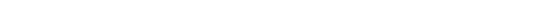 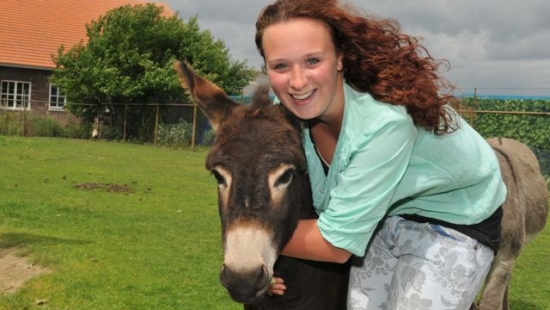 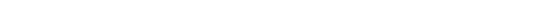 Naam Lotte van Enckevort
Leeftijd 16 jaar
Woonplaats Sevenum
School Citaverde CollegeWaar sta jij over tien jaar?
Ik hoop eigenlijk dat ik over tien jaar voor de klas sta als lerares, dat is al best lang mijn droom. Ik zou dat dan wel op de basisschool willen werken, omdat daar echt lezen, schrijven en rekenen wordt aangeleerd. Als we vroeger gingen spelen, wilde ik al altijd de juf zijn.Je laatst ontvangen appje/sms’je? Van wie kreeg je die?
Die kreeg ik van een vriendin van mij. Ze geeft een feestje en ze stuurde mij hoe laat het begint en waar ik op die tijd moet zijn.Sociale netwerken, wat vind jij daarvan? Wat is je favoriet binnen deze groep?
Soms zijn ze best wel handig, maar tegelijkertijd kunnen zo ook een probleem vormen, rondom pesten bijvoorbeeld. Maar als ik vanuit mezelf kijk, is het wel handig. Ik kan daardoor heel snel afspreken met vriendinnen en volgen wat ze doen.Rijbewijs binnen, wat voor auto hoort daarbij?
Voor mij is dat een Fiat 500. Dat vind ik een leuk autootje, lekker comfortabel, niet al te groot. Het liefst zou ik een uitvoering met open dak willen.Wat is uniek aan jou?
Ik denk mijn lach. Op school word ik vaak een schaap genoemd. Mijn lach klinkt bijna als het gemekker van een schaap. Vaak is die opmerking gewoon grappig bedoeld, gelukkig. Daar zit ik niet echt mee, dan lach ik nog harder, dus dat wordt het nog erger. Ik krijg er thuis ook vaak opmerkingen over, maar daar zijn we er inmiddels aan gewend.Waar word je blij van in Horst aan de Maas?
Ik wandel veel en daar word ik wel blij van. Meestal ga ik in Sevenum wandelen, maar soms wandelen we ook wel eens verder, richting Horst. Met mijn moeder samen probeer ik grotere stukken te lopen. We zijn nu aan het proberen om een Kennedymars te lopen, eerst de 40 kilometer, daarna de 80 kilometer. Of dat nu gaat lukken? Dat denk ik niet. Maar dat willen we wel een keer proberen.Wat is het lekkerste gerecht dat je moeder kan klaarmaken? Gebruikt ze een geheim ingrediënt?
Dat is lasagne, mijn moeder gebruikt niet echt een geheim ingrediënt. Ze gebruikt eigenlijk steeds andere ingrediënten, dus dat is iedere keer een verrassing. Ook maakt ze het steeds op een andere manier, ze kookt niet uit een pakje.Stel je wint een miljoen, wat zou je dan doen?
Ik denk dat ik een Fiat 500 zou kopen en mijn rijbewijs zou halen. Dat zou wel handig zijn. De rest zou ik op de bank zetten voor later. Misschien kan ik daarmee dan kijken naar een leuk huis.Op welke manier verdien jij bij?
Ik verdien zelf bij met twee baantjes. Ik werk bij de komkommerkwekerij, daar oogst ik de komkommers en alles wat daarbij hoort. Ook werk ik op de ijsboerderij, daar maak ik coupes en ik serveer ze. Ik vind het allebei leuk en het verdient ook allebei goed, dus dat is mooi meegenomen.Leukste feestje ooit?
Wij hebben hier laatst een bruiloft gehad bij ons in de tuin, van vrienden van pap en mam. De trouwerij was gewoon op het gemeentehuis, maar ’s avonds het feest en de receptie is bij ons thuis geweest en dat was wel erg leuk.Wat is de leukste dag in het jaar?
Dat is Kerstmis. Kerstmis is voor ons dubbel feest, want mijn zusje is dan ook jarig. Ik vind het altijd een gezellige dag, ’s ochtends komen vrienden voor de verjaardag en ’s middags gaan we bij de familie eten.Als je gaat shoppen: waar en wanneer?
Ik ga het liefst naar Eindhoven en dan het liefst tijdens vakantiedagen of vrije dagen zoals een studiedag. In Eindhoven ben ik al heel vaak geweest, met mama en met oma. Dus ik kan er de weg vinden naar de winkels die ik leuk vind, dus dat vind ik helemaal prima.Zon of sneeuw?
Zon! Dan is het altijd lekker warm, dan kan ik lekker in de zon gaan zitten, naar het zwembad gaan en leuke dingen doen met vrienden. Dat gaat allemaal net wat gemakkelijker dan met sneeuw. Ik ben dit jaar ook voor het eerst op wintersport geweest, dat beviel ook wel goed, maar toch ga ik liever op zonvakantie. Dat vind ik uiteindelijk toch net wat leuker.Avondmens of ochtendmens?
Ik ben een avondmens. ’s Ochtends blijf ik het liefs liggen en ’s avonds lig ik er het liefst zo laat mogelijk in. ’s Avonds ben ik ook vele malen actiever dan ’s ochtends.Stad of dorp?
Een dorp, een dorp is tenminste lekker klein, lekker rustig. Daar kent iedereen elkaar ook een beetje, in de stad is dat veel minder. Ik hoop dat ik voor altijd lekker in een dorp kan blijven wonen.